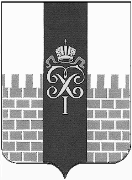 МЕСТНАЯ АДМИНИСТРАЦИЯ МУНИЦИПАЛЬНОГО ОБРАЗОВАНИЯ ГОРОД ПЕТЕРГОФПОСТАНОВЛЕНИЕ 20 октября 2023 года                                                                          № 107                         В соответствии с Бюджетным кодексом РФ, Положением о бюджетном процессе в муниципальном образовании город Петергоф,  Постановлением местной администрации МО город Петергоф от 26.09.2013 № 150 «Об утверждении Положения о Порядке разработки, реализации и оценки эффективности муниципальных программ и о Порядке разработки и реализации ведомственных целевых программ и планов по непрограммным расходам местного бюджета МО город Петергоф» местная администрация муниципального образования город Петергоф П О С Т А Н О В Л Я Е Т:Внести изменения в постановление местной администрации муниципального образования город Петергоф от 03.11.2022 № 127 «Об утверждении ведомственной целевой программы «Участие в реализации мер по профилактике дорожно-транспортного травматизма на территории муниципального образования» (далее – Постановление) согласно приложению к настоящему Постановлению.Приложения № 1 и № 2 к ведомственной целевой программе оставить без изменений.3. Настоящее Постановление вступает в силу с даты подписания.3. Контроль за исполнением настоящего Постановления оставляю за собой.Глава местной администрациимуниципального образованиягород Петергоф                                                                                       Т.С. ЕгороваПриложение                                                                                        к постановлению  местной администрации МО г. Петергоф                                                                   от 20.10.2023 г. № 107                                                                                                                                                                                                   ВЕДОМСТВЕННАЯ ЦЕЛЕВАЯ   ПРОГРАММА«Участие в реализации мер по профилактике дорожно-транспортного травматизма на территории муниципального образования»  Наименование вопроса местного значения: участие в реализации мер по профилактике дорожно-транспортного травматизма на территории муниципального образования, включая размещение, содержание и ремонт искусственных неровностей на внутриквартальных проездахЦели и задачи программы:- снижение уровня дорожно-транспортного травматизма, в том числе с участием несовершеннолетних;          - воспитание у населения качеств, способствующих осознанному восприятию           окружающей дорожной обстановки, соблюдению правил дорожного движения;          - выработка у детей устойчивых навыков по выполнению требований правил дорожного           движения;          - развитие способностей и навыков, позволяющих детям ориентироваться в дорожной          обстановке;          - формирование правильной и своевременной реакции на любую дорожную ситуацию и           самостоятельного принятия адекватных решений;          - информирование населения по вопросам профилактики дорожно-транспортного           травматизма;          - реализация мероприятий, направленных на пропаганду необходимости соблюдения           правил дорожного движения в повседневной жизни;          - ведение разъяснительной работы среди несовершеннолетних, направленной на          исполнение законодательства в области соблюдения безопасности дорожного движения-  создание благоприятных условий для проживания и отдыха жителей.Заказчик программы (ответственный исполнитель):Местная администрация муниципального образования город Петергоф (административно-хозяйственный отдел, отдел городского хозяйства).4. Сроки реализации ведомственной целевой программы: г.г.         5. Перечень мероприятий целевой программы, ожидаемые конечные результаты реализации, в том числе по годам реализации программы: Необходимый объем финансирования программы, в том числе по годам реализации:                                                                                                                                                                            Приложение № 3 к ведомственной целевой программеСметный расчетна размещение, содержание и ремонт искусственных неровностей на внутриквартальных проездах на 2023год  Главный специалист отдела городского хозяйстваместной администрации МО город Петергоф                                                    Сугаева Ф.Л.О внесении изменений в постановление местной администрации муниципального образования город Петергоф от 03.11.2022 № 127 «Об    утверждении ведомственной целевой программы «Участие в реализации мер   по   профилактике дорожно- транспортного    травматизма    на     территории муниципального   образования» №п\пНаименование мероприятияОжидаемые конечные результаты, в том числе по годам реализацииОжидаемые конечные результаты, в том числе по годам реализацииОжидаемые конечные результаты, в том числе по годам реализацииОжидаемые конечные результаты, в том числе по годам реализации№п\пНаименование мероприятияЕдиница измеренияКоличествоКоличествоКоличество№п\пНаименование мероприятияЕдиница измерения2023202420251Организация подписки на газету «Добрая дорога детства»экз.чел.2405000240500024050002Издание евробуклета с информацией по профилактике безопасности дорожного движенияштук1500150015003Размещение, содержание и ремонт искусственных неровностей на внутриквартальных проездахпог.м121,25107,0107,04Участие в организации и проведении совместных мероприятиях с сотрудниками отдела пропаганды ГБДД для жителей МО город Петергофмероприятиечел.не менее 6не менее 300не менее 6не менее 300не менее 6не менее 300№п/пНаименование мероприятияНеобходимый объём финансирования(тыс.руб.), в том числе по годам реализацииНеобходимый объём финансирования(тыс.руб.), в том числе по годам реализацииНеобходимый объём финансирования(тыс.руб.), в том числе по годам реализации2023 год2024 год2025 год1.Подписка на газету «Добрая дорога детства»20,421,422,32.Издание евробуклета с информацией по профилактике безопасности движения25,226,427,53.Размещение, содержание и ремонт искусственных неровностей на внутридворовых проездах422,8443,4463,74.Участие в организации и проведении совместных мероприятиях с сотрудниками отдела пропаганды ГБДД для жителей МО город ПетергофБез финансированияБез финансированияБез финансированияИтого:468,4491,2513,5№ п.пНаименование работЕдиница изм.КоличествоСтоимость руб. Примечания.123456    1.     Размещение новых искусственных неровностей на внутриквартальных проездах    1.     Размещение новых искусственных неровностей на внутриквартальных проездах    1.     Размещение новых искусственных неровностей на внутриквартальных проездах    1.     Размещение новых искусственных неровностей на внутриквартальных проездах    1.     Размещение новых искусственных неровностей на внутриквартальных проездах    1.     Размещение новых искусственных неровностей на внутриквартальных проездах1.1.Средний сегмент, включая крепеж.Пог.м.26,53 200,0084 800,001.2.Концевой сегмент, включая крепеж.Пог.м. 4,54 600,0020 700,001.3.Работы по размещению новых искусственных неровностейПог.м31,0800,0024 800,00                        Итого:                        Итого:130 300,00       2.   Ремонт ранее установленных искусственных неровностей на внутриквартальных проездах        2.   Ремонт ранее установленных искусственных неровностей на внутриквартальных проездах        2.   Ремонт ранее установленных искусственных неровностей на внутриквартальных проездах        2.   Ремонт ранее установленных искусственных неровностей на внутриквартальных проездах        2.   Ремонт ранее установленных искусственных неровностей на внутриквартальных проездах        2.   Ремонт ранее установленных искусственных неровностей на внутриквартальных проездах 2.1.Средний сегмент, включая крепеж.Пог.м.64,53 200,00206 400,002.2.Концевой сегмент, включая крепеж.Пог.м.5,54 600,0025 300,002.3.Монтаж новых и б/у элементов Пог.м.76,0800,0060 800,00Итого:Итого:292 500,00Всего стоимость работВсего стоимость работ422 800,00Коэффициент сниженияКоэффициент сниженияКоэффициент сниженияКоэффициент сниженияКоэффициент снижения0,875С учетом коэффициента сниженияС учетом коэффициента сниженияС учетом коэффициента сниженияС учетом коэффициента сниженияС учетом коэффициента снижения369 950,00  3.  Размещение новых искусственных неровностей на внутриквартальных проездах   3.  Размещение новых искусственных неровностей на внутриквартальных проездах   3.  Размещение новых искусственных неровностей на внутриквартальных проездах   3.  Размещение новых искусственных неровностей на внутриквартальных проездах   3.  Размещение новых искусственных неровностей на внутриквартальных проездах   3.  Размещение новых искусственных неровностей на внутриквартальных проездах 3.1.Средний сегмент, включая крепеж.Пог.м.5,52 800,0015 400,003.2.Концевой сегмент, включая крепеж.Пог.м. 14 025,004 025,003.3.Работы по размещению новых искусственных неровностейПог.м6,5700,004550,00                        Итого:                        Итого:23 975,0       4.   Ремонт ранее установленных искусственных неровностей на внутриквартальных проездах        4.   Ремонт ранее установленных искусственных неровностей на внутриквартальных проездах        4.   Ремонт ранее установленных искусственных неровностей на внутриквартальных проездах        4.   Ремонт ранее установленных искусственных неровностей на внутриквартальных проездах        4.   Ремонт ранее установленных искусственных неровностей на внутриквартальных проездах        4.   Ремонт ранее установленных искусственных неровностей на внутриквартальных проездах 4.1.Средний сегмент, включая крепеж.Пог.м.5,52800,0015 400,004.2.Концевой сегмент, включая крепеж.Пог.м.24025,008 050,004.3.Монтаж новых и б/у элементов Пог.м.7,75700,005 425,00Итого:Итого:28 875,00Всего стоимость работВсего стоимость работ422 800,00